Конспект урока учителя музыки Дозналовой Ларисы Феликсовны по предмету «сольфеджио» для 2 класса на тему: «Тональность До мажор»Удмуртская Республика, г.Ижевск, МБОУ «СОШ №52 с углубленным изучением отдельных предметов»Тема урока: «Тональность До мажор» 2 класс (первый год обучения)Цель урока: знать теоретический материал.  Интонационно чисто петь пройденную гамму.  Уметь подписывать  ступени в гамме. Знать название ступеней.  Разрешать неустойчивые ступени  в устойчивые.  Задачи:Обучающая:  Получить необходимые знания  по музыкальной грамоте и элементарной теории музыки. Все теоретические сведения должны быть тесно связаны с музыкально-слуховым опытом обучающихся.  Развивающая: Развивать музыкально-слуховые  способности, слуховое восприятие музыкальных упражнений, эмоциональное отношение  к музыкальным упражнениям и номерам. Формирование музыкального мышления. Развитие музыкального слуха  и музыкальной памяти. Закрепление усвоенных понятий и терминов. Воспитательная: Воспитание чувства метроритма, воспитание музыкального восприятия (анализ на слух), сольфеджирования, воспитание творческих навыков.Тип урока: открытие нового знания, закрепление полученных навыков (слуховых, теоретических, творческих и интонационных).Форма: коллективная, индивидуальная.Методы обучения: словесные, практические, наглядные Оборудование: фортепиано, магнитная доска, рабочая тетрадь ученика, наглядные пособия.Ход урока:Организационный этап (2 минуты)Приветствие: Учитель: Здравствуйте, ребята (поступенное движение вверх от ноты до)Учащиеся: Здравствуйте, учитель (поступенное движение вниз от ноты соль) Распевка: исполняется по схеме:1)  ритмослогами, 2)нотами, 3)со словами«Скок, скок, поскок»Скок, скок, поскокМолодой дроздокПо водичку пошелМолодичку нашел! Молодиченька,Невеличенька:                           Сама с вершок, Голова с горшок.              Актуализация знаний. Постановка учебной задачи (8 минут)Учитель: «Молодцы! А сейчас у нас будет погружение в сказку. В сказке мы встретим уже знакомых нам персонажей из мира музыки. Постараемся их узнать и выяснить какие открытия нас ждут на уроке». «Сказка про Лад»В некотором царстве музыки живет целое государство звуков. В этом чудесном мире есть свои королевы, советники, придворные.А разделён мир звуков на два острова, по музыкальному – два лада (учащиеся отвечают на вопрос, что такое ЛАД).  Один остров яркий, светлый. Там живут веселые, жизнерадостные звуки.  Название этого  острова - мажорный лад (отвечают учащиеся). Другой остров темный, называется он – (отвечают учащиеся) минорный лад. Здесь живут звуки более мягкие, задумчивые, они чаще грустят и одежды носят неяркие, неброские. Есть в этом царстве города. Называются эти города тональности. В каждой тональности есть своя королева. Королеву зовут Тоника (учащиеся дают определение Тоники). Тоника – главная, первая дама (ступень) в королевстве, жители города называют себя ступенями. Все ступени подчиняются Тонике и ладят друг с другом.Но тональностей - городов в каждом ладу много, а значит и тоника не одна. И название тональности дается в честь её Тоники и лада: если королеву зовут До и тональность находится в мажорном ладу, то название тональности будет До мажор. Если королеву зовут Ля и живёт она в минорном ладу, то как будет называться тональность? (учащиеся отвечают)Учитель: На прошлом уроке мы познакомились со строением мажорной гаммы. Для того чтобы вспомнить строение мажорной гаммы,  пропоем песню «Строим мы мажор, ребята»:Строим мы мажор, ребята так, как будто строим дом.Снизу вверх и ряд за рядом по кирпичику кладем:Два тона, полутон, три тона, полутон.До, ре, ми, фа, соль, ля, си, до.Учитель: Как называется рад, состоящий из звуков? Учащиеся: ЗвукорядУчитель: С какой ноты начинается и какой нотой заканчивается наш звукоряд?Учащиеся: Нотой доУчитель: Вспомним, что такое гамма.Учащиеся: Гамма - это звуки по порядку от тоники до ее повторения. Учитель: Какая выстроилась гамма?Учащиеся: До мажор.Учитель: С жителями какого города мы познакомимся подробнее?Учащиеся: До мажор.Учитель: Тема нашего урока?Учащиеся: Тональность До мажор.Открытие нового знания (20 минут)Учитель: «Чтобы вы сегодня хотели узнать? Открыть?»Учащиеся: говорят, чего они хотят узнать на сегодняшнем уроке.Учитель: Прикрепляет  на доске цели урока.Учитель: «Работаем в парах с дидактическим материалом. Выкладываем   карточки с названием тоники и лада. Проверяем, что получилось.ДО+МАОЖОР= ДО МАЖОРТОНИКА+ЛАД=ТОНАЛЬНОСТЬУчитель: В нотных тетрадях записываем тему урока: «Тональность До мажор».  Самостоятельно записываем первое предложение правила:   До мажор – это …… Записали и даем на проверку соседу по парте. На выполнение задания дается 1 минута. Слушаем варианты ответов. Учащиеся: До мажор – это мажорный лад, в котором тоникой является звук до. Учитель: Продолжаем знакомиться с жителями города. Тоника не одна управляет тональностью, у неё есть два почтенных советника - это III и V ступени. Учащиеся: работают с карточкамиУчитель: В гамме I,  III, V ступени являются опорными звуками, на этих звуках можно остановиться. Они называются устойчивыми. Подумайте, и ответьте, какие звуки являются устойчивыми в гамме До мажор?Давайте пропоем нотами в тональности До мажор устойчивые ступени. Учащиеся: Называют звуки и поют под музыку.Учитель: В нотной тетради запишите гамму До мажор. С какой ноты начнете писать гамму?Учащиеся: с ноты доУчитель: «Проверьте, все ли кирпичики выстроены правильно. Для этого у нас есть строение мажорной гаммы. Проговорим вслух».Учащиеся: тон-тон-полутон-тон-тон-тон-полутон (проговаривают и выкладывают карточками)Учитель: Записывает на доске гамму и проверяет вместе с учащимися строение. Учитель: «Обращаем внимание, что нам не встретились дополнительные знаки, которые могут повышать или понижать звук. Как называются эти знаки?»Учащиеся: «Знаки, которые повышают, понижают звук, называются знаки альтерации» (находят карточки с обозначениями). В построении гаммы До мажор знаки не встретились. Учитель: «Какой делаем вывод? Что в тональности До мажор?»Учащиеся: «В тональности До мажор знаков нет»Учитель: «Правильно. Это единственная мажорная тональность без ключевых знаков. Закончите написание правила, допишите второе предложение. Это лад, в котором……»Учащиеся: «Это лад, в котором нет ключевых знаков».Учитель: «Молодцы!»Физминутка: А теперь немного отдохнем (учащиеся выполняют движения под музыку «Вперед четыре шага»Учитель: «Продолжим работу. Возвращаемся к нашей гамме. Подпишите римскими цифрами каждую ступень. Устойчивые звуки записываются белыми (незакрашенными)  нотами: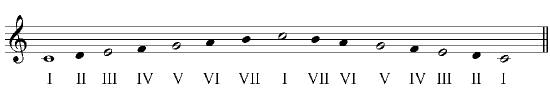      Советники  верно служат своей королеве, помогая править тональностью, звучат советники устойчиво, но последнее слово все же остаётся за королевой. Записываем название: Устойчивые ступени и перечисляем (I III V). Все остальные звуки гаммы являются неустойчивыми. На них нельзя  заканчивать песенки, мелодии.  Неустойчивые звуки записываются чёрными (закрашенными) нотами.  Неустойчивые звуки опевают (окружают) устойчивые.  	Подумайте и назови неустойчивые ступени гаммы.Учащиеся: называют неустойчивые ступени в До мажоре, выкладывают карточки с римскими цифрами. Учитель: «Запишите в тетрадь: Неустойчивые ступени и перечислите.Учащиеся: Работают  в тетради.Учитель: «Как у настоящей королевы, у Тоники есть пажи - маленькие слуги, которые всегда находятся рядом с ней. Это – II и VII ступени, их титул - вводные ступени. Звучат ступени неустойчиво, полностью полагаясь во всём на свою госпожу.II и VII ступени являются самыми неустойчивыми. Они окружают тонику, вводят нас в тонику и называются вводными звуками. Учащиеся: Работают в парах с карточками. Выкладывают I ступень и окружают ее вводными. Учитель: «Советники тоже имеют своих слуг: советником третьей ступени служит четвёртая ступень, а советником пятой ступени -шестая ступень. И четвёртая и шестая ступени звучат неустойчиво.   Подумайте, какие  ноты опевают I ступень?  III ступень? V ступень?Учащиеся: выкладывают карточки, отвечают.Учитель: записывает на доске со слов учащихся схему опевания 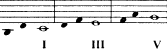 Неустойчивые звуки разрешаются (переходят) в устойчивые: II →I, IV→ III; VI→ V; VII→ I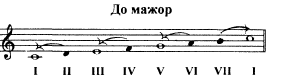 Учитель: «Записываем гамму и указываем стрелочками разрешение неустойчивых ступеней в устойчивые. Поем гамму До мажор. Разрешение неустойчивых ступеней в устойчивые.Учащиеся: Поют гамму и разрешение ступеней, показывая руками движение звуков.Учитель: «Во дворце у Тоники нередко бывают балы и начинаются они традиционно: советники, слуги советников, вводные ступени (пажи) во главе с Тоникой выстраиваются в строгом порядке и входят в огромный, украшенный колоннами и картинами зал. Этот строгий праздничный строй жители тональности называют гаммой. И только после этого шествия начинается веселье. Долго разносится праздничное звучание разных инструментов, сливающееся в прекрасную мелодию.Закрепление материала (6 минут)Учитель: Раздает карточки (закрашенные и незакрашенные ноты с обозначением ступеней) и делит учащихся на две группы:  устойчивые ступени и неустойчивые ступени. Каждая группа получает музыкальное задание: спеть правило для своих ступеней.Учащиеся:  Выстраиваются по порядку обозначенных ступеней. Вторая ступень берет за руку первую и поет разрешение.  Четвертая ступень берет за руку третью и поет разрешение. Шестая ступень берет за руку пятую и поет разрешение. Седьмая ступень берет за руку первую и поет разрешениеУчитель: обращает внимание на то, что первую ступень взяли за руки две ступени (Какие? Как называются?). Учащиеся: проговаривают как называются назначенные им ступени и что они выполняют.Учитель: «Как вы думаете, ребята, мы достигли цели нашего урока?» Все ли получилось? Давайте проверим»Каждая группа получает музыкальное задание: спеть правило для своих ступеней.Поют устойчивые ступени: «Ноточки задорные, звуки мы опорные Знаешь нас, наверное: пятая, третья, первая»Поют вводные ступени: «Вводные в тонику тяготение отличается  нетерпениемРядом с ней они помещаются и всегда в нее разрешаются»Учитель: Молодцы! Мы познакомились и подружились с жителями города «Тональность До мажор».Рефлексия (2 минуты)«Релаксация».Закройте глаза и вспомните приятные моменты нашего занятия. Я рада, что на протяжении всего занятия вы были внимательны. Все, кто работал хорошо – улыбнитесь. А кто чувствует в себе потенциал работать еще лучше – поаплодируйте себе.Домашнее задание (2 минуты)Г.Ф.Калинина Сольфеджио. Рабочая тетрадь 1 класс, стр.23 №1(До мажор)Список используемой литературыСиротина Т.«Музыкальная азбука», Ефремова Л. «Учиться интересно»Во время урока используется наглядный метод (дидактические  карточек), игровой, словесный. Учащиеся с удовольствием работают на уроке, потому что используются разные  виды деятельности. Работа в нотных тетрадях, выполнение задания по теме, интонирование гаммы. Исполнение песен для закрепления  полученных знаний. При работе над интонационными упражнениями  слежу за качеством  пения  (чистотой интонации, строя, свободного дыхания). 